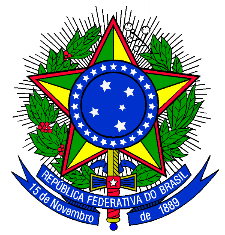 Ministério da EducaçãoSecretaria de Educação Profissional e TecnológicaInstituto Federal de Educação, Ciência e Tecnologia Sul-rio-grandenseCâmpus SapirangaEDITAL SG-COPEX Nº 004/2022PROCESSO SELETIVO PARA CONTRATAÇÃO DE ESTAGIÁRIOANEXO IIITERMO DE AUTODECLARAÇÃOEu, ______________________________________________________________________________,portador do RG nº ____________________________________, órgão expedidor _______________,  e CPF nº _____________________________, para fins de participação na seleção de estagiários doIFSul Câmpus _______________________,  autodeclaro-me :   (       ) Negro  (       ) Pardo   Sapiranga, _____de ____________________ de 2022.___________________________________________________Assinatura do Declarante     